Аннотация к рабочей программе по физической культуре 9  класс1. Место учебного предмета в структуре основной образовательной программы школы.Учебный предмет Физкультура включен в образовательную область «Физическая культура » учебного плана школы.Рабочая программа по физкультуре для 9 класса  составлена на основе Федерального компонента государственного образовательного стандарта основного общего образования, Обязательного минимума содержания образования.Рабочая программа составлена на основе: «Комплексной программы физического воспитания учащихся 5 -9 классов», В.И. Лях  2011г.2.Цель программы- Целью физического воспитания в школе является содействие всестороннему развитию личности посредством формирования физической культуры. Достижение цели физического воспитания обеспечивается решением следующих основных задач, направленных на:развитие основных физических качеств и способностей, укрепление здоровья, расширение функциональных возможностей организма;формирование культуры движений, обогащение двигательного опыта;приобретение необходимых знаний в области физической культуры и спорта.Рабочая программа по физической культуре  вносит изменения и дополнения  в содержание физического воспитания, последовательность изучения тем, количество часов, использование организационных форм обучения.Основной формой организации учебного процесса является урок.В  программе   приведено примерное распределение учебного времени на различные виды программного материала.  Выделенный объем времени в базовой части на различные разделы  программы увеличен за счет исключения некоторых видов (плавание) и за счет часов вариативной части.При трехразовых  занятиях в неделю  время на освоение отдельных видов   программного материала пропорционально увеличивается.Программа рассчитана на 34 учебные недели  в год.Содержание данной  программы предназначено для обучающихся основной и подготовительной медицинских групп.Программный материал  включает   разделы: спортивные игры,  легкая атлетика, гимнастика, лыжная подготовка. Каждый из разделов программы имеет свои задачи, которые решаются в результате учебной деятельности. Программный материал усложняется по разделам каждый год за счет увеличения сложности элементов на базе ранее пройденных. Теоретические основы знаний о физической культуре    отрабатываются   в ходе освоения конкретных технических навыков и умений, развития двигательных способностей.3. В результате изучения физической культуры на базовом уровне ученик должен знать/понимать:основы истории развития физической культуры в России (в СССР);особенности развития избранного вида спорта;педагогические, физиологические и психологические основы обучения двигательным действиям и воспитания физических качеств, современные формы построения занятий и систем занятий физическими упражнениями с разной функциональной направленностью;биодинамические особенности и содержание физических упражнений общеразвивающей и корригирующей направленности, основы их использования в решении задач физического развития и укрепления здоровья;физиологические основы деятельности систем дыхания, кровообращения и энергообеспечения при мышечных нагрузках, возможности их развития и совершенствования средствами физической культуры в разные возрастные периоды;возрастные особенности развития ведущих психических процессов и физических качеств, возможности формирования индивидуальных черт и свойств личности посредством регулярных занятий физической культурой;психофункциональные особенности собственного организма;индивидуальные способы контроля за развитием адаптивных свойств организма, укрепления здоровья и повышения физической подготовленности;способы организации самостоятельных занятий физическими упражнениями с разной функциональной направленностью, правила использования спортивного инвентаря и оборудования, принципы создания простейших спортивных сооружений и площадок;правила личной гигиены, профилактики травматизма и оказания доврачебной помощи при занятиях физическими упражнениями.влияние оздоровительных систем физического воспитания на укрепление здоровья, профилактику   профессиональных заболеваний и вредных привычек;способы контроля и оценки физического развития и физической подготовленности;способы закаливания организма и основные приемы массажа;уметь:технически правильно осуществлять и выполнять двигательные действия избранного вида спортивной специализации, использовать их в условиях соревновательной деятельности и организации собственного досуга;составлять и выполнять комплексы упражнений утренней и корригирующей гимнастики с учетом индивидуальных особенностей организма;осуществлять наблюдение за своим физическим развитием и индивидуальной физической подготовленностью, контроль за техникой выполнения двигательных действий и режимов физической нагрузки;разрабатывать индивидуальный двигательный режим, подбирать и планировать физические упражнения, поддерживать оптимальный уровень индивидуальной работоспособности;выполнять комплексы общеразвивающих упражнений на развитие основных физических качеств, адаптивной (лечебной) физической культуры с учетом состояния здоровья и физической подготовленности;выполнять акробатические, гимнастические, легкоатлетические упражнения, технические действия в спортивных играх;управлять своими эмоциями, эффективно взаимодействовать со взрослыми и сверстниками, владеть культурой общения;соблюдать безопасность при выполнении физических упражнений и проведении туристических походов; оказывать первую доврачебную помощь при травмах и несчастных случаях;пользоваться современным спортивным инвентарем и оборудованием, специальными техническими средствами с целью повышения эффективности и самостоятельных форм занятий физической культурой.осуществлять судейство школьных соревнований по одному из базовых видов спорта;использовать приобретенные знания и умения в практической деятельности и повседневной жизни для:проведения самостоятельных занятий по формированию телосложения, коррекции осанки, развитию физических качеств, совершенствованию техники движений;включения занятий физической культурой и спортом в активный отдых и досуг.4.Структура учебного предмета.Спортивные игры. Легкая атлетика. Гимнастика с элементами акробатики. Лыжная подготовка. Кроссовая подготовка.Общая трудоемкость учебного предмета.Количество часов в год -102, количество часов в неделю – 3.5.Формы контроля.Промежуточная аттестация проводится согласно Положения о формах, периодичности и порядке проведения текущего контроля успеваемости и промежуточной аттестации обучающихся. 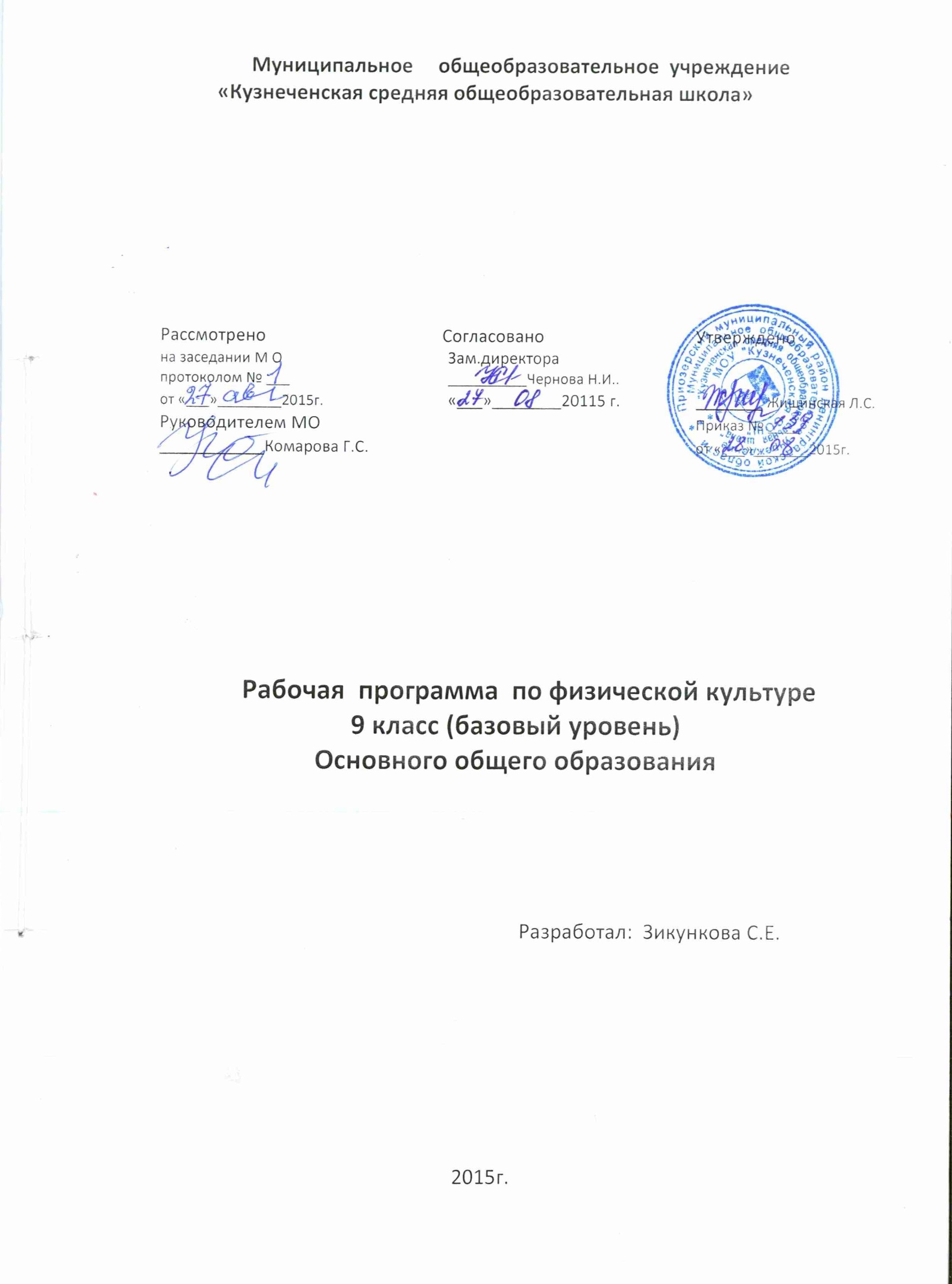 ПОЯСНИТЕЛЬНАЯ ЗАПИСКАРабочая  программа разработана на основе  Федерального компонента государственного стандарта основного общего образования по физической культуре (базовый уровень) 2010 г., «Комплексной программы физического воспитания учащихся 5 -9 классов», В.И. Лях  2011г., Целью физического воспитания в школе является содействие всестороннему развитию личности посредством формирования физической культуры. Достижение цели физического воспитания обеспечивается решением следующих основных задач, направленных на:развитие основных физических качеств и способностей, укрепление здоровья, расширение функциональных возможностей организма;формирование культуры движений, обогащение двигательного опыта; приобретение необходимых знаний в области физической культуры и спорта. Рабочая программа по физической культуре  вносит изменения и дополнения  в содержание физического воспитания, последовательность изучения тем, количество часов, использование организационных форм обучения. Основной формой организации учебного процесса является урок. В  программе   приведено примерное распределение учебного времени на различные виды программного материала.  Выделенный объем времени в базовой части на различные разделы  программы увеличен за счет исключения некоторых видов (плавание) и за счет часов вариативной части.          При трехразовых  занятиях в неделю  время на освоение отдельных видов   программного материала пропорционально увеличивается.Программа рассчитана на 34 учебные недели  в год.Программный материал  включает   разделы: спортивные игры,  легкая атлетика, гимнастика, лыжная подготовка. Каждый из разделов программы имеет свои задачи, которые решаются в результате учебной деятельности. Программный материал усложняется по разделам каждый год за счет увеличения сложности элементов на базе ранее пройденных. Теоретические основы знаний о физической культуре    отрабатываются   в ходе освоения конкретных технических навыков и умений, развития двигательных способностей.В разделе  «Спортивные  игры» обучение сложной технике игры основывается на приобретенных в начальной школе простейших умениях обращения с мячом. С 5 класса начинается обучение технико-тактическим действиям одной из спортивных игр. В качестве базовых игр рекомендуются баскетбол,   волейбол,  футбол. Раздел «Гимнастика»  С 5 класса    гимнастические упражнения рекомендуется выполнять в связках, варьируя сочетания, последовательность и число упражнений, включенных в несложные комбинации. В подростковом возрасте усиливается дифференцированный подход к мальчикам и девочкам при выборе снарядов, дозировке гимнастических упражнений.В разделе «Легкая атлетика». С 5 класса начинается обучение бегу на короткие и средние дистанции, прыжкам в длину и высоту с разбега, метаниям. В разделе «Лыжная подготовка» для всех классов предусмотрены основные способы передвижения на лыжах – попеременный двухшажный ход и одновременные хода, подъемы, спуск в основной стойке торможения, повороты на месте и в движении. С 5 класса рекомендуется  учить основам техники конькового хода.          На уроках физической культуры  целесообразно опираться на межпредметные связи. При передаче знаний в подростковом возрасте актуальны методы активной учебно-познавательной деятельности.           Два  раза в год во всех классах проводится диагностика физической подготовленности обучающихся для определения текущего (рубежного) уровня физической подготовленности. Итоговый контроль осуществляется в ходе экзаменационной аттестации обучающихся.          По окончании каждой ступени, обучающиеся должны показывать уровень результатов физической подготовленности не ниже, чем   средний, соответствующий обязательному минимуму содержания образования. ОСНОВНОЕ  ОБЩЕЕ ОБРАЗОВАНИЕИзучение физической культуры на ступени основного общего образования направлено на достижение следующих  целей:развитие основных физических качеств и способностей, укрепление здоровья, расширение функциональных возможностей организма;формирование культуры движений, обогащение двигательного опыта физическими упражнениями с общеразвивающей и корригирующей направленностью; приобретение навыков в физкультурно-оздоровительной и спортивно-оздоровительной деятельности;воспитание устойчивых интересов и положительного эмоционально-ценностного отношения к физкультурно-оздоровительной и спортивно-оздоровительной деятельности;освоение знаний о физической культуре и спорте, их истории и современном развитии, роли в формировании здорового образа жизни.ТРЕБОВАНИЯ К УРОВНЮ ПОДГОТОВКИ  ОБУЧАЮЩИХСЯ, ОКАНЧИВАЮЩИХ ОСНОВНУЮ ОБЩУЮ  ШКОЛУВ результате изучения физической культуры на базовом уровне ученик должен знать/понимать:основы истории развития физической культуры в России (в СССР);особенности развития избранного вида спорта;педагогические, физиологические и психологические основы обучения двигательным действиям и воспитания физических качеств, современные формы построения занятий и систем занятий физическими упражнениями с разной функциональной направленностью;биодинамические особенности и содержание физических упражнений общеразвивающей и корригирующей направленности, основы их использования в решении задач физического развития и укрепления здоровья;физиологические основы деятельности систем дыхания, кровообращения и энергообеспечения при мышечных нагрузках, возможности их развития и совершенствования средствами физической культуры в разные возрастные периоды;возрастные особенности развития ведущих психических процессов и физических качеств, возможности формирования индивидуальных черт и свойств личности посредством регулярных занятий физической культурой;психофункциональные особенности собственного организма;индивидуальные способы контроля за развитием адаптивных свойств организма, укрепления здоровья и повышения физической подготовленности;способы организации самостоятельных занятий физическими упражнениями с разной функциональной направленностью, правила использования спортивного инвентаря и оборудования, принципы создания простейших спортивных сооружений и площадок;правила личной гигиены, профилактики травматизма и оказания доврачебной помощи при занятиях физическими упражнениями.влияние оздоровительных систем физического воспитания на укрепление здоровья, профилактику   профессиональных заболеваний и вредных привычек;способы контроля и оценки физического развития и физической подготовленности; способы закаливания организма и основные приемы массажа;уметь:технически правильно осуществлять и выполнять двигательные действия избранного вида спортивной специализации, использовать их в условиях соревновательной деятельности и организации собственного досуга;составлять и выполнять комплексы упражнений утренней и корригирующей гимнастики с учетом индивидуальных особенностей организма;осуществлять наблюдение за своим физическим развитием и индивидуальной физической подготовленностью, контроль за техникой выполнения двигательных действий и режимов физической нагрузки;разрабатывать индивидуальный двигательный режим, подбирать и планировать физические упражнения, поддерживать оптимальный уровень индивидуальной работоспособности;выполнять комплексы общеразвивающих упражнений на развитие основных физических качеств, адаптивной (лечебной) физической культуры с учетом состояния здоровья и физической подготовленности;выполнять акробатические, гимнастические, легкоатлетические упражнения, технические действия в спортивных играх;управлять своими эмоциями, эффективно взаимодействовать со взрослыми и сверстниками, владеть культурой общения;соблюдать безопасность при выполнении физических упражнений и проведении туристических походов; оказывать первую доврачебную помощь при травмах и несчастных случаях;пользоваться современным спортивным инвентарем и оборудованием, специальными техническими средствами с целью повышения эффективности и самостоятельных форм занятий физической культурой.осуществлять судейство школьных соревнований по одному из базовых видов спорта;использовать приобретенные знания и умения в практической деятельности и повседневной жизни дляпроведения самостоятельных занятий по формированию телосложения, коррекции осанки, развитию физических качеств, совершенствованию техники движений; включения занятий физической культурой и спортом в активный отдых и досуг.        Двигательные умения, навыки и способности.В циклических и ациклических локомоциях: с максимальной скоростью пробегать  из положения низкого старта; в равномерном темпе бегать до 20 мин (мальчики) и до 15 мин (девочки); после быстрого разбега с 9-13 шагов совершать прыжок в  длину; выполнять с 9-13 шагов разбега прыжок в высоту способом «перешагивание»; проплывать .В метаниях на дальность и на меткость: метать малый мяч и  мяч  с места и с разбега (10-) с использованием четырехшажного варианта бросковых шагов    с соблюдением ритма; метать малый мяч и мяч  с места и с трех шагов разбега в горизонтальную и вертикальную цели с 10-, метать малый мяч и мяч  с места по медленно и быстро движущейся цели с 10-.В гимнастических и акробатических упражнениях: выполнять комбинацию из четырех элементов на перекладине (мальчики) и  разновысоких брусьях (девочки); опорные прыжки через козла в длину (мальчики) и в ширину (девочки); комбинацию движений с одним из предметов (мяч, палка, скакалка, обруч), состоящую из шести элементов, или комбинацию, состоящую из шести гимнастических элементов; выполнять акробатическую комбинацию из четырех элементов, включающую кувырки вперед и назад, стойку на голове и руках, длинный кувырок (мальчики), кувырок вперед и назад в полушпагат, мост и поворот в упор стоя на одном колене (девочки).В спортивных играх: играть в одну из спортивных игр (по упрощенным правилам). Специальная подготовка: футбол – передача мяча, ведение мяча, игра головой, использование корпуса, обыгрыш сближающихся противников, финты. Баскетбол – передача мяча, ведение мяча, броски в кольцо, действия нападающего против нескольких защитников. Волейбол – передача мяча через сетку, нижняя прямая подача, прием мяча после подачи.Физическая подготовленность: должна соответствовать, как минимум, среднему уровню показателей развития основных физических способностей, с учетом региональных условий и индивидуальных возможностей учащихся.Способы физкультурно-оздоровительной деятельности: самостоятельно выполнять упражнения на развитие быстроты, координации, выносливости, силы, гибкости; соблюдать правила самоконтроля и безопасности во время выполнения упражнений. Способы спортивной деятельности: участвовать в соревновании по легкоатлетическому четырехборью: бег , прыжок в длину или в высоту с разбега, метание, бег на выносливость;.Правила поведения на занятиях физическими упражнениями: соблюдать нормы поведения в коллективе, правила безопасности, гигиену занятий и личную гигиену; помогать друг другу и учителю; поддерживать товарищей, имеющих недостаточную физическую подготовленность; проявлять активность, самостоятельность, выдержку и самообладание.                                                                                                                          СОДЕРЖАНИЕ ПРОГРАММНОГО МАТЕРИАЛАОсновы знаний о физической культуре, умения и навыки ( в процессе уроков) 9  классЕстественные основы. Роль психических процессов в обучении двигательным действиям и движениям.Социально-психологические основы. Анализ техники физических упражнений, их освоение и выполнение по показу, объяснению и описанию. Культурно-исторические основы. Олимпийское движение в России, выдающиеся успехи отечественных спортсменов. Общие представления об оздоровительных системах физического воспитания.Приемы закаливания. Водные процедуры. Правила и дозировка.Способы самоконтроля. Релаксация (общие представления).Спортивные игры.Командные (игровые) виды спорта. Терминология избранной спортивной игры. Правила соревнований по футболу  (мини-футболу), баскетболу (мини-баскетболу), волейболу.  Правила техники безопасности при занятиях спортивными играми. Помощь в судействе.Гимнастика с элементами акробатики.Значение гимнастических упражнений для сохранения правильной осанки, развития силовых способностей и гибкости. Страховка и помощь во время занятий; обеспечение техники безопасности, Профилактика травматизма и оказания до врачебной помощи.Легкая атлетика.Терминология разучиваемых упражнений и основы правильной техники их выполнения. Правила соревнований в беге, прыжках и метаниях.  Правила техники безопасности при занятиях легкой атлетикой. Подготовка места занятий. Помощь в судействе.Лыжная подготовка.Виды лыжного спорта. Требования к одежде и обуви занимающегося лыжами. Техника безопасности при занятиях лыжным спортом. Оказание помощи при обморожениях и травмах.Практическая часть9  классСпортивные игры Баскетбол. Техника передвижений, остановок, поворотов и стоек: стойки   игрока.    Перемещения   в стойке приставными шагами боком, лицом и спиной вперед. Остановка двумя шагами и прыжком. Повороты без мяча и с мячом. Комбинации из освоенных элементов техники передвижений (перемещения в стойке, остановка, поворот, ускорение). Ловля и передач мяча: ловля и передача мяча двумя руками от груди и одной рукой от плеча на месте и в движении с пассивным сопротивлением защитника (в  парах, тройках, квадрате, круге).Техника   ведения мяча: ведение мяча в низкой, средней и высокой стойке на месте, в движении по прямой, с изменением направления движения и скорости. Ведение с пассивным сопротивлением защитника ведущей и неведущей рукой.Техника бросков мяча: броски одной и двумя руками в прыжке.Индивидуальная техника защиты: перехват мяча.Техника перемещений, владения мячом: комбинация из освоенных элементов: ловля, передача, ведение, бросок. Комбинация из освоенных элементов техники перемещений.Тактика  игры: взаимодействие трех  игроков (тройка и малая восьмерка). Овладение игрой: Игра   по   упрощенным   правилам баскетбола.  Игры и игровые задания 2:1, 3:1, 3:2, 3:3.Волейбол. Техника передвижений, остановок, поворотов   и стоек: комбинации из освоенных элементов техники передвижений (перемещения в стойке, остановки, ускорения).Техника приема и передач мяча: передача мяча у сетки и в прыжке через сетку. Передача мяча сверху, стоя спиной к цели. Техника  подачи мяча: прием      мяча, отраженного сеткой. Нижняя  и верхняя прямая подача мяча в заданную     часть площадки. Техника прямого нападающего удара: прямой   нападающий     удар при  встречных передачах. Техники владения мячом: комбинации из освоенных элементов: прием, передача, удар.Тактика игры: Игра в нападении   в   зоне   3. Игра в защите. Овладение игрой:  игры и игровые задания с ограниченным числом игроков  (2:2,  3:2, 3:3). Игра по упрощенным правилам волейбола.Развитие   выносливости, скоростных  и  скоростно-силовых способностей.  Бег  с изменением направления, скорости, челночный бег с ведением и без ведения мяча.  Бег с ускорением, изменением направления, темпа, ритма, из различных и. п. Ведение мяча в высокой, средней и низкой стойке с максимальной частотой в течение 7-10 с. Эстафеты с мячом и без мяча. Игровые упражнения с набивным мячом, в сочетании с прыжками, метаниями и бросками мячей разного веса в цель и на дальность.Футбол.Техника передвижений, остановок, поворотов   и стоек: стойки    игрока;    перемещения    в стойке приставными шагами боком и спиной вперед, ускорения, старты из различных положений. Комбинации из освоенных элементов техники передвижений (перемещения, остановки, повороты, ускорения).Удары по мячу и остановка мяча: удар по летящему   мячу   внутренней    стороной    стопы    и средней  частью подъема. Удар по катящемуся мячу внешней      стороной подъема,     носком,   серединой лба (по летящему мячу). Вбрасывание мяча   из-за   боковой  линии   с места и с шагом.Техника ведения мяча: ведение мяча   по прямой с изменением направления движения и скорости   ведения   с активным сопротивлением защитника, обыгрыш сближающихся противников.Техника ударов по воротам: удары по воротам указанными способами на точность (меткость) попадания мячом в цель.Индивидуальная техника защиты: перехват мяча. Вырывание и выбивание мяча. Игра вратаря.Техника перемещений,  владения мячом: игра головой, использование корпуса, финты. Комбинации из освоенных элементов техники перемещений и владения мячом.Тактика игры: тактика свободного нападения. Позиционные нападения с     изменением позиций игроков. Нападение в игровых заданиях 3:1, 3:2, 3:3, 2:1 с атакой и без атаки ворот.Овладение игрой.  Игра по упрощенным правилам  на площадках разных размеров. Игры и игровые задания 2:1, 3:1, 3:2, 3:3. Гимнастика с элементами акробатики..Строевые упражнения. Переход с шага на месте на ходьбу в колонне и в шеренге; перестроения из колонны по одному в колонны по два, по четыре в движении. Общеразвивающие упражнения без предметов и  с предметами, развитие координационных, силовых способностей, гибкости и правильной осанки: сочетание различных положений рук, ног, туловища. Сочетание движений руками с ходьбой на месте и в движении, с маховыми движениями ногой, с подскоками, с приседаниями, с поворотами. Общеразвивающие упражнения с повышенной амплитудой для плечевых, локтевых, тазобедренных, коленных  суставов   и   позвоночника.   Общеразвивающие упражнения в парах. Мальчики: с набивным и большим мячом. Девочки: с обручами, скакалками, большим мячом, палками. Эстафеты и игры с использованием гимнастических упражнений и инвентаря. Прыжки со скакалкой.Акробатические упражнения: мальчики: из упора присев силой    стойка   на голове  и  руках силой; длинный    кувырок вперед с трех шагов разбега. Девочки: равновесие на одной; выпад     вперед; кувырок вперед. Лазанье: лазанье по канату. Подтягивания. Упражнения в висах и упорах, с набивными мячами.Опорные прыжки: мальчики: прыжок согнув ноги (козел   в  длину, высота ). Девочки:  прыжок боком (конь в ширину, высота ).Легкая атлетикаТехника спринтерского бега: низкий старт до . Бег с ускорением от 70 до . Скоростной бег до . Бег на результат .Техника длительного бега: девочки , мальчики . Техника прыжка в длину: прыжки в длину с 11 - 13 шагов разбега способом  «прогнувшись».Техника прыжка в высоту: прыжки  в высоту с 7- 9 шагов   разбега способом «перешагивание».Техника метания  малого мяча: метание теннисного мяча и мяча весом     с места   на   дальность,   с      4-5 бросковых шагов  с  укороченного   и   полного разбега на дальность, в коридор  и на заданное расстояние; в горизонтальную и вертикальную цель   (1х1м)   с расстояния  юноши - до , девушки - 12-.Развитие выносливости: бег с гандикапом, командами, в парах, кросс до . Развитие скоростно-силовых способностей: прыжки и многоскоки, метания в цель и на дальность разных снарядов из разных и. п., толчки и броски набивных мячей весом до . Развитие скоростных и координационных   способностей: эстафеты, старты из различных и. п., бег с ускорением, с максимальной скоростью. Варианты челночного бега, бега с изменением направления, скорости, способа перемещения, бег с преодолением препятствий и на местности, прыжки через препятствия, на точность приземления и в зоны, метания различных снарядов из различных и. п. в цель и на дальность.Лыжная подготовкаТехника лыжных ходов: Переход с попеременных ходов на одновременные. Коньковый ход. Прохождение дистанции .Повороты: на месте махом;Подъемы: «елочкой»; торможение «плугом»; Спуски:  преодоление контруклона.Игры: «Гонки с выбыванием»,  «Горнолыжная эстафета» с преодолением препятствий.КОНТРОЛЬНО-ИЗМЕРИТЕЛЬНЫЕ МАТЕРИАЛЫДля определения уровня физической подготовленности обучающихся используются контрольные упражнения (тесты).  Контроль за физической подготовленностью обучающихся проводится два  раза в учебном году. Для каждой возрастной группы определены свои нормативы. По окончании ступени обучающиеся должны показывать уровень физической подготовленности не ниже среднего результатов, соответствующих обязательному минимуму содержания образования.                                                                                                                                                                                                                                                                                                                                                                                                                                                                                                                                                                                                                                                                                                                                                                                                                Уровень двигательной подготовленности учащихся 11-15 лет	Распределение  учебного  времени  на  различные  виды  программного материала (сетка часов).ЛитератураКаинов, А. Н. Методические рекомендации при планировании прохождения материала по физической культуре в общеобразовательных учреждениях на основе баскетбола (программа А. П. Матвеева) / А. Н. Каинов. - Волгоград : ВГАФК, 2003. - 68 с.Каинов, А. Н. Методические рекомендации планирования прохождения материала по предмету «Физическая культура» в основной школе на основе баскетбола : программа В. И. Ляха, А. А. Зданевича / А. Н. Каинов, Н. В. Колышкина. - Волгоград : ВГАФК, 2005. - 52 с.Лях, В. И. Комплексная программа физического воспитания учащихся : 1-11 классы / В. И. Лях, А. А. Зданевич // Физкультура в школе. - 2004. - № 1-8.Лях, В. И. Комплексная программа физического воспитания учащихся 1-11 классов / В. И. Лях, А. А. Зданевич. - М. : Просвещение, 2010. - 127 с.Настольная книга учителя физической культуры / авт.-сост. Г. И. Погадаев ; под ред. Л. Б. Кофмана. -М. : Физкультура и спорт, 1998. - 496 с.Настольная книга учителя физической культуры : справ.-метод, пособие / сост. Б. И. Мишин. - М. : ООО «Изд-во АСТ» ; ООО «Изд-во Астрель», 2003. - 526 с.Оценка качества подготовки выпускников средней (полной) школы по физической культуре / авт.-сост. А. П. Матвеев. Т. В. Петрова. - М. : Дрофа, 2001.- 128 с.Пояснительная записка к федеральному базисному учебному плану и примерный учебный план для общеобразовательных учреждений РФ // Физкультура в школе. - 2006. - № 6.Физическое воспитание учащихся 10-11 классов : пособие для учителя / под ред. В. И. Ляха, Г. Б. Мейк-сона. - М. : Просвещение, 1998. - 112 с.Физическая культура. 1-11 классы: комплексная программа физического воспитания учащихся В.И.Ляха, А.А.Зданевича/авт.-сост. А.Н.Каинов, Г.И.Курьерова.- Волгоград: Учитель, 2011.-171 с.Аннотация к рабочей программе по физической культуре 10 классДанная рабочая программа по физической культуре 10 класс (базовый уровень) реализуется на основе следующих документов:1.Федеральный закон от 29 декабря 2012 года №273-ФЗ «Об образовании в Российской Федерации».2.  Приказ Министерства образования и науки Российской Федерации от 04 октября . № 986, зарегистрирован Минюстом России 03 февраля ., рег. № 19682 « Об утверждении федеральных требований к образовательным учреждениям в части оснащённости учебного процесса и оборудования учебных помещений».3. Приказ Министерства образования и науки Российской Федерации от28 декабря . № 2106, зарегистрирован Минюстом России 02 февраля 2011г. рег., №19676 «Федеральные  требования  к образовательным учреждениям в части охраны здоровья обучающихся, воспитанников».4.Постановление Главного государственного санитарного врача Российской Федерации от 29 декабря . № .Москва « Об утверждении СанПиН 2.4.2.2821-10 «Санитарно-эпидемиологические требования к условиям и организации обучения в общеобразовательных учреждениях». Опубликовано 16 марта .Зарегистрировано в Минюсте РФ 03 марта 2011г Регистрационный № 19993.Цели рабочей программы:     - Реализовать     государственный образовательный стандарт по предмету «Физическая культура».        -    Выполнить примерную программу по физической культуре для 10 класса.        -     Реализовать национальный региональный компонент.Задачи физического воспитания учащихся 10 класса направлены: содействие гармоническому физическому развитию, выработка умений использовать физические упражнения, гигиенические факторы и условия внешней среды для укрепления состояния здоровья, противостояние стрессам; расширение двигательного опыта посредством овладение двигательными действиями и формирование умений применять их в различных по сложности условиях;дальнейшее развитие координационных и кондиционных способностей;формирование  знаний о закономерностях двигательной активности, спортивной тренировке, значении занятий физической культуры для будущей трудовой деятельности, подготовка к службе армии;закрепление потребности к регулярным занятиям физическими упражнениями и избранным видам спорта;формирование адекватной самооценки личности, нравственного самосознания, мировоззрения, коллективизма, уверенности, выдержки, самообладание;развитию психических  процессов и обучение основам психической  регуляции.В соответствии с ФБУПП учебный предмет «Физическая культура» вводится как обязательный предмет в основной школе. На его преподавание отводится 102 часа в год. Для прохождения программы в основной школе можно использовать учебник для общеобразовательных учреждений под редакцией В.И. Лях, Л.Е. Любомирского, Г.Б. Мейксона 2013гВ соответствии с  программой В.И. Ляха, А.А. Зданевича  материал делится на две части - базовую и вариативную. В базовую часть входит материал в соответствии с федеральным компонентом учебного плана, региональный компонент (лыжная подготовка ). Базовая часть выполняет обязательный минимум образования по предмету «Физическая культура». Вариативная часть включает в себя программный материал по подвижным играм на основе  лёгкой атлетики, баскетбола и волейбола. Программный материал усложняется по разделам каждый год за счёт увеличения сложности элементов на базе ранее пройденных.Данная программа (10 класса ) рассчитана на 102 часа в год при 3-х часовом занятии в неделю.Общая характеристика учебного предметасодействовать гармоничному физическому развитию, формированию общественных и личных представлений о престижности высокого уровня здоровья и разносторонней физиологической подготовленности, закреплению потребности к регулярным занятиям физическими упражнениями и избранным видом спорта, формированию адекватной самооценки личности, нравственного самосознания, мировоззрения, коллективизма, развитие целеустремлённости, уверенности, выдержки, самообладания;Двигательные умения и навыки и способности В средней  школе общего образования  в 10  классах школьники осваивают упражнения в метаниях различные по массе и форме снаряды (гранаты, утяжелённые малые мячи и др.), в гимнастических и акробатических упражнениях: должны  выполнять комбинацию из 5 элементов на брусьях или перекладине, выполнять опорный прыжок ноги врозь через коня в длину, выполнять комбинации из отдельных элементов со скакалкой, обручем. В спортивных играх: демонстрировать и применять упражнения основных технико – технических  действий одной из спортивных игр. Участвовать в соревнованиях по программе 10классов.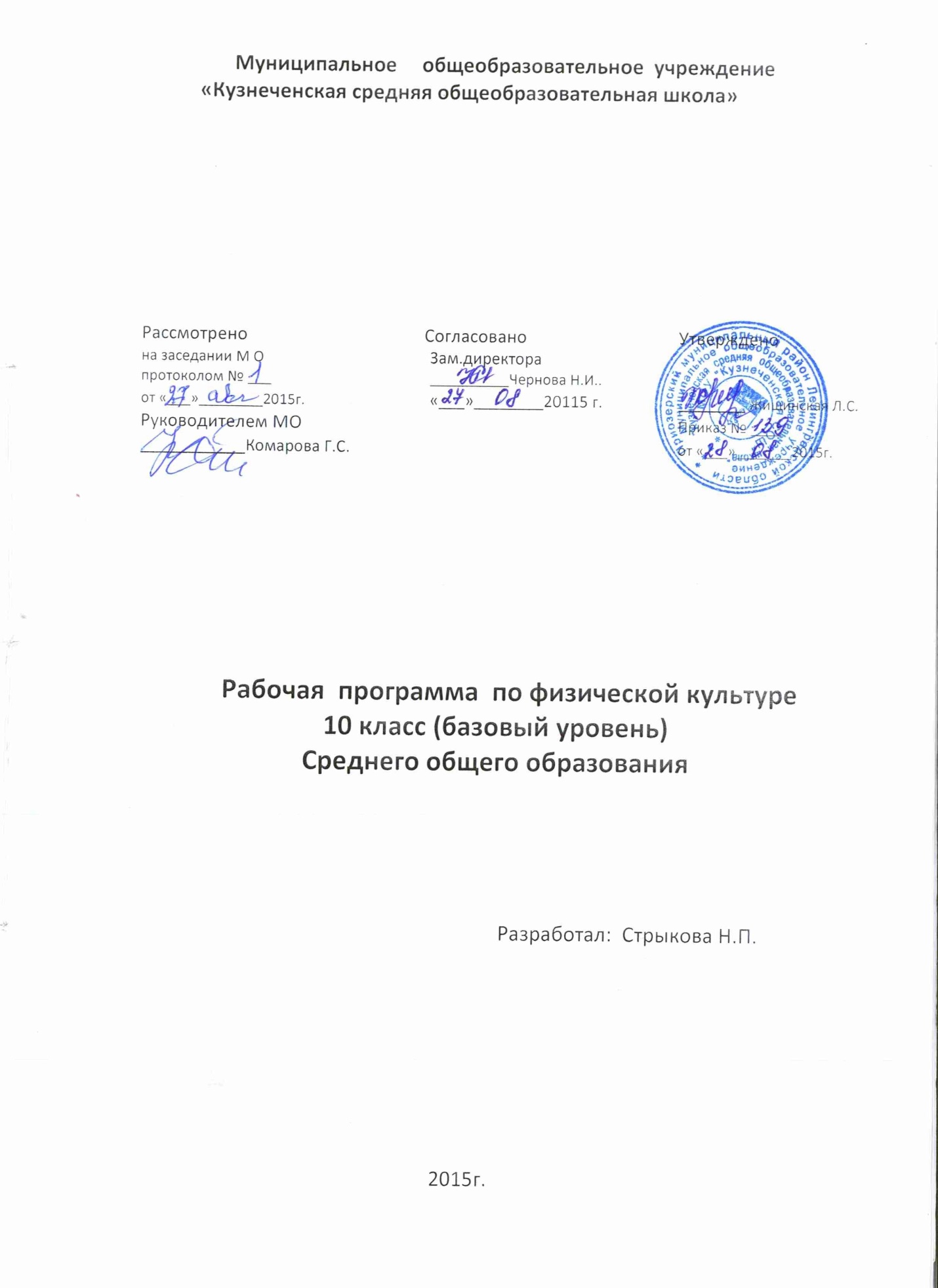 1.ПОЯСНИТЕЛЬНАЯ ЗАПИСКАк рабочей программе по физической культуре для учащихся 10 классаВ соответствии с ФБУПП учебный предмет «Физическая культура» вводится как обязательный предмет в средней школе и на его преподавание отводится 204 часа  в год.Для прохождения программы в учебном процессе  обучения можно использовать учебник. Физическая культура: 10–11 классы / под ред. В. И. Ляха. – М.: Просвещение, 2008   В программе В. И. Ляха, А. А. Зданевича программный материал делится на две части – базовую и вариативную. В базовую часть входит материал в соответствии с федеральным компонентом учебного плана, региональный компонент (лыжная подготовка заменяется кроссовой). Базовая часть выполняет обязательный минимум образования по предмету «Физическая культура». Программный материал усложняется по разделам каждый год за счет увеличения сложности элементов на базе ранее пройденных. Для ознакомления с теоретическими сведениями можно выделять время, как в процессе уроков, так и при выделении одного часа в четверти, специально отведенного для этой цели. Школьное образование в современных условиях призвано обеспечить функциональную грамотность и социальную адаптацию обучающихся на основе приобретения ими компетентностного опыта в сфере учения, познания, профессионально-трудового выбора, личностного развития, ценностных ориентаций и смыслотворчества. Это предопределяет направленность целей обучения на формирование компетентной личности, способной к жизнедеятельности и самоопределению в информационном обществе, ясно представляющей свои потенциальные возможности, ресурсы и способы реализации выбранного жизненного пути.Главной целью школьного образования является развитие ребенка как компетентной личности путем включения его в различные виды ценностной человеческой деятельности: учеба, познания, коммуникация, профессионально-трудовой выбор, личностное саморазвитие, ценностные ориентации, поиск смыслов жизнедеятельности. С этих позиций обучение рассматривается как процесс овладения не только определенной суммой знаний и системой соответствующих умений и навыков, но и как процесс овладения компетенциями.Изучение физической культуры на базовом уровне среднего (полного) общего образования направленона достижение следующих целей:– Развитие физических качеств и способностей, совершенствование функциональных возможностей организма, укрепление индивидуального здоровья.– Воспитание бережного отношения к собственному здоровью, потребности в занятиях физкультурно-оздоровительной и спортивно-оздоровительной деятельностью.– Овладение технологиями современных оздоровительных систем физического воспитания, обогащение индивидуального опыта занятий специально-прикладными физическими упражнениями и базовыми видами спорта.– Освоение системы знаний о занятиях физической культурой, их роли и значении в формировании здорового образа жизни и социальных ориентаций.– Приобретение компетентности в физкультурно-оздоровительной и спортивной деятельности, овладение навыками творческого сотрудничества в коллективных формах занятий физическими упражнениями.На основании требований Государственного образовательного стандарта 2004 г. в содержании тематического планирования предполагается реализовать актуальные в настоящее время компетентностный, личностно ориентированный, деятельностный подходы.задачи физического воспитания учащихся 10  класса:– Содействие гармоничному физическому развитию, выработка умений использовать физические упражнения, гигиенические процедуры и условия внешней среды для укрепления состояния здоровья, противостояния стрессам.– Формирование общественных и личностных представлений о престижности высокого уровня здоровья и разносторонней физиологической подготовленности.– Расширение двигательного опыта посредством овладения новыми двигательными действиями и формирование умений применять их в различных по сложности условиях.– Дальнейшее развитие кондиционных и координационных способностей.– Формирование знаний о закономерностях двигательной активности, спортивной тренировке, значении занятий физической культурой для будущей трудовой деятельности, выполнении функции отцовства и материнства, подготовке к службе в армии.– Закрепление потребности к регулярным занятиям физическими упражнениями и избранным видом спорта.– Формирование адекватной самооценки личности, нравственного самосознания, мировоззрения, коллективизма, развитие целеустремлённости, уверенности, выдержки, самообладания.– Дальнейшее развитие психических процессов и обучение основам психической регуляции.Содержание программного материала уроков в планировании состоит из двух основных частей: базовой и вариативной (дифференцированной). Для освоения базовых основ физической культуры, которые необходимы и обязательны для каждого ученика, отведено 87 часов, на вариативную часть – 15 часов. В связи с учётом региональных и местных особенностей образовательного учреждения, климато-географических условий  часы лыжной подготовки, при безснежной зиме, распределены для занятий спортивными играми и лёгкой атлетикой, где посредством специальных прикладных лёгкоатлетических упражнений обеспечивается развитие жизненно необходимых физических качеств, умений и навыков.  2. ТРЕБОВАНИЯ К УРОВНЮ ПОДГОТОВКИ УЧАЩИХСЯ10 классаВ результате изучения физической культуры на базовом уровне ученик должензнать/понимать:– влияние оздоровительных систем физического воспитания на укрепление здоровья, профилактику профессиональных заболеваний и вредных привычек;– способы контроля и оценки физического развития и физической подготовленности;– правила и способы планирования системы индивидуальных занятий физическими упражнениями различной направленности;уметь:– выполнять индивидуально подобранные комплексы оздоровительной и адаптивной (лечебной) физической культуры, композиции ритмической и аэробной гимнастики, комплексы упражнений атлетической гимнастики;– выполнять простейшие приемы самомассажа и релаксации;– преодолевать искусственные и естественные препятствия с использованием разнообразных способов передвижения;– выполнять приемы защиты и самообороны, страховки и самостраховки;– осуществлять творческое сотрудничество в коллективных формах занятий физической культурой;использовать приобретенные знания и умения в практической деятельности и повседневной жизни:– для повышения работоспособности, укрепления и сохранения здоровья;– подготовки к профессиональной деятельности и службе в Вооруженных Силах Российской Федерации;– организации и проведения индивидуального, коллективного и семейного отдыха, участия в массовых спортивных соревнованиях;– активной творческой жизнедеятельности, выбора и формирования здорового образа жизни;владеть компетенциями: учебно-познавательной, личностного самосовершенствования, коммуникативной.Важной особенностью образовательного процесса в средней школе является оценивание учащихся. Оценивание учащихся предусмотрено как по окончании изучения раздела, так и по мере текущего освоения умений и навыков.   При оценивании учащихся учитывать позитивные сдвиги в количественных результатах, участие в спортивной жизни школы, желание заниматься физической культурой.3. Содержание тем учебного курсаОсновы знаний о физической культуре, умения и навыки,социокультурные основы Физическая культура общества и человека, понятие физической культуры личности.Ценностные ориентации индивидуальной физкультурной деятельности: укрепление здоровья; физическое совершенствование и формирование здорового образа жизни. Современное олимпийское и физкультурно-массовое движение.Психолого-педагогические основыСпособы индивидуальной организации, планирования, регулирования и контроля за физическими нагрузками во время занятий физическими упражнениями. Основные формы и виды физических упражнений. Понятие телосложения и характеристика его основных типов, способы составления комплексов физических упражнений из современных систем физического воспитания. Основные технико-тактические действия в избранном виде спорта.Медико-биологические основы Роль физической культуры и спорта в профилактике заболеваний и укрепления здоровья. Основы организации двигательного режима, характеристика упражнений и подбор форм занятий в зависимости от особенностей индивидуальной учебной деятельности, самочувствия и показателей здоровья.Баскетбол10 класс. Терминология баскетбола. Влияние игровых упражнений на  развитие координационных способностей, психохимические процессы, воспитание нравственных и волевых качеств. Правила игры. Техника безопасности при занятиях баскетболом. Организация и проведение соревнований. Самоконтроль и дозирование нагрузки при занятиях баскетболом.Волейбол10 класс. Терминология волейбола. Влияние игровых упражнений на развитие координационных способностей, психохимические процессы, воспитание нравственных и волевых качеств.Правила игры. Техника безопасности при занятиях баскетболом. Организация и проведение соревнований. Самоконтроль и дозирование нагрузки при занятиях баскетболом.Гимнастика с элементами акробатики10 класс. Основы биомеханики гимнастических упражнений. Влияние на телосложение гимнастических упражнений. Техника безопасности при занятиях гимнастикой. Оказание первой помощи при занятиях гимнастическими упражнениями. Самоконтроль при занятиях гимнастикой.Легкая атлетика10 класс. Основы биомеханики легкоатлетических упражнений. Влияние легкой атлетики на развитие двигательных качеств. Правила проведения соревнований. Техника безопасности при проведении занятий легкой атлетикой. Самоконтроль при занятиях легкой атлетикой.Учащиеся должны уметь демонстрировать:Компетентный подход определяет следующие особенности предъявления содержания образования: оно представлено в виде трех тематических блоков, обеспечивающих формирование компетенций.В первом блоке представлен информационный компонент – изучение культурно-исторических основ знаний, медико-биологических, психолого-социальных основ и основ безопасности жизнедеятельности. Данный компонент способствует развитию ценностно-смысловой и учебно-познавательной компетенций.Во втором блоке представлен операционный компонент, включающий в себя двигательные умения и навыки (освоение техники упражнений и развитие способностей) и практические умения. Этот компонент позволяет формировать у учащихся коммуникативную компетенцию и компетенцию личностного самосовершенствования.В третьем блоке представлен мотивационный компонент, который отражает требования к учащимся (что они должны знать, уметь, демонстрировать).Таким образом, тематическое планирование обеспечивает взаимосвязанное развитие и совершенствование ключевых, общепредметных и предметных компетенций.Личностная ориентация образовательного процесса выявляет приоритет воспитательных и развивающих целей обучения. Способность учащихся понимать причины и логику развития физических и психических процессов открывает возможность для осмысленного восприятия всего разнообразия мировоззренческих, социокультурных систем, существующих в современном мире. Система учебных занятий призвана способствовать развитию личностной самоидентификации, гуманитарной культуры школьников, их приобщению к ценностям национальной и мировой культуры, усилению мотивации к социальному познанию и творчеству, воспитанию личностно и общественно востребованных качеств, в том числе гражданственности, толерантности.Деятельностный подход отражает стратегию современной образовательной политики: необходимость воспитания человека и гражданина, интегрированного в современное ему общество, нацеленного на совершенствование этого общества. Система уроков сориентирована не столько на передачу «готовых знаний», сколько на формирование активной личности, мотивированной к самообразованию, обладающей достаточными навыками и психологическими установками к самостоятельному поиску, отбору, анализу и использованию информации. Это поможет выпускнику адаптироваться в мире, где объем информации растет в геометрической прогрессии, где социальная и профессиональная успешность напрямую зависят от позитивного отношения к новациям, самостоятельности мышления и инициативности, от готовности проявлять творческий подход к делу, искать нестандартные способы решения проблем, от готовности к конструктивному взаимодействию с людьми.Основой целеполагания является обновление требований к уровню подготовки выпускников в системе физкультурного образования, отражающее важнейшую особенность педагогической концепции государственного стандарта – переход от суммы «предметных результатов» (то есть образовательных результатов, достигаемых в рамках отдельных учебных предметов) к межпредметным и интегративным результатам. Такие результаты представляют собой обобщенные способы деятельности, которые отражают специфику не отдельных предметов, а ступеней общего образования. В государственном стандарте они зафиксированы как общие учебные умения, навыки и способы человеческой деятельности, что предполагает повышенное внимание к развитию межпредметных связей курса физической культуры.Дидактическая модель обучения и педагогические средства отражают модернизацию основ учебного процесса, их переориентацию на достижение конкретных результатов в виде сформированных умений и навыков учащихся, обобщенных способов деятельности. Формирование целостных представлений о физической культуре будет осуществляться в ходе творческой деятельности учащихся на основе личностного осмысления фактов и явлений физического развития. Особое внимание уделяется познавательной активности учащихся, их мотивированности к самостоятельной учебной работе. Это предполагает все более широкое использование нетрадиционных форм уроков, в том числе методики ролевых игр, спортивных игр, единоборств, соревновательных упражнений, эстафет, межпредметных интегрированных уроков и т. д.Учащиеся должны приобрести умения по формированию собственного алгоритма решения познавательных задач формулировать проблему и цели своей работы, определять адекватные способы и методы решения задачи, прогнозировать ожидаемый результат и сопоставлять его с собственными знаниями по физической культуре. Учащиеся должны научиться представлять результаты индивидуальной и групповой познавательной деятельности в формах реферата, рецензии, публичной презентации.Проектная деятельность учащихся – это совместная учебно-познавательная, творческая или игровая деятельность, имеющая общую цель, согласованные методы, способы деятельности, направленная на достижение общего результата. Непременным условием проектной деятельности является наличие заранее выработанных представлений о конечном продукте деятельности, соблюдение последовательности этапов проектирования (выработка концепции, определение целей и задач проекта, доступных и оптимальных ресурсов деятельности, создание плана, программ и организация деятельности по реализации проекта), комплексная реализация проекта, включая его осмысление и рефлексию результатов деятельности.Спецификой учебной проектно-исследовательской деятельности является ее направленность на развитие личности и на получение объективно нового исследовательского результата. Цель учебно-исследовательской деятельности – приобретение учащимися познавательно-исследовательской компетентности, проявляющейся в овладении универсальными способами освоения действительности, в развитии способности к исследовательскому мышлению, в активизации личностной позиции учащегося в образовательном процессе.Реализация тематического плана обеспечивает освоение общеучебных умений и компетенций в рамках информационно-коммуникативной деятельности, в том числе способностей передавать содержание в сжатом или развернутом виде в соответствии с целью учебного задания, проводить информационно-смысловой анализ, использовать прослушанную и прочитанную информацию в практической деятельности.. Для решения познавательных и коммуникативных задач учащимся предлагается использовать различные источники информации, включая энциклопедии, словари, Интернет-ресурсы и другие базы данных в соответствии с коммуникативной задачей, сферой и ситуацией общения осознанно выбирать выразительные средства языка и знаковые системы (текст, таблица, схема).Акцентированное внимание к продуктивным формам учебной деятельности предполагает актуализацию информационной компетентности учащихся: формирование простейших навыков работы с источниками, (картографическими и хронологическими) материалами. В требованиях к выпускникам старшей школы ключевое значение придается комплексным умениям по поиску и анализу информации, представленной в разных знаковых системах (текст, карта, таблица, схема, использованию методов электронной обработки при поиске и систематизации информации. Важнейшее значение имеет овладение учащимися коммуникативной компетенцией: формулировать собственную позицию по обсуждаемым вопросам, используя для аргументации знания в области физической культуры.С точки зрения развития умений и навыков рефлексивной деятельности особое внимание уделено способности учащихся самостоятельно организовывать свою учебную деятельность (постановка цели, планирование, определение оптимального соотношения цели и средств и др.), оценивать ее результаты, определять причины возникших трудностей и пути их устранения, осознавать сферы своих интересов и соотносить их со своими учебными достижениями, чертами своей личности.Стандарт ориентирован на воспитание школьника – гражданина и патриота России, развитие духовно-нравственного мира школьника, его национального самосознания. Эти положения нашли отражение в содержании уроков. В процессе обучения должно быть сформировано умение формулировать свои мировоззренческие взгляды и на этой основе – воспитание гражданственности и патриотизма.Для информационно-компьютерной поддержки учебного процесса предполагается использование следующих программно-педагогических средств, реализуемых с помощью компьютера: электронные папки для подготовки учащихся 9–11 классов к итоговой аттестации по теоретическому курсу по физической культуре, учебные презентации по аэробике, легкой атлетике.4.УЧЕБНО-ТЕМАТИЧЕСКИЙ ПЛАНРаспределение учебного времени прохождения программного 
материала по физической культуре в 10–11 классах 5. НОРМЫ ОЦЕНОК    Зачетные тесты и нормативы по физкультуре для учащихся 10-го классаЛитератураКаинов, А. Н. Методические рекомендации при планировании прохождения материала по физической культуре в общеобразовательных учреждениях на основе баскетбола (программа А. П. Матвеева) / А. Н. Каинов. - Волгоград : ВГАФК, 2003. - 68 с.Каинов, А. Н. Методические рекомендации планирования прохождения материала по предмету «Физическая культура» в основной школе на основе баскетбола : программа В. И. Ляха, А. А. Зданевича / А. Н. Каинов, Н. В. Колышкина. - Волгоград : ВГАФК, 2005. - 52 с.Лях, В. И. Комплексная программа физического воспитания учащихся : 1-11 классы / В. И. Лях, А. А. Зданевич // Физкультура в школе. - 2004. - № 1-8.Лях, В. И. Комплексная программа физического воспитания учащихся 1-11 классов / В. И. Лях, А. А. Зданевич. - М. : Просвещение, 2010. - 127 с.Настольная книга учителя физической культуры / авт.-сост. Г. И. Погадаев ; под ред. Л. Б. Кофмана. -М. : Физкультура и спорт, 1998. - 496 с.Настольная книга учителя физической культуры : справ.-метод, пособие / сост. Б. И. Мишин. - М. : ООО «Изд-во АСТ» ; ООО «Изд-во Астрель», 2003. - 526 с.Оценка качества подготовки выпускников средней (полной) школы по физической культуре / авт.-сост. А. П. Матвеев. Т. В. Петрова. - М. : Дрофа, 2001.- 128 с.Пояснительная записка к федеральному базисному учебному плану и примерный учебный план для общеобразовательных учреждений РФ // Физкультура в школе. - 2006. - № 6.Физическое воспитание учащихся 10-11 классов : пособие для учителя / под ред. В. И. Ляха, Г. Б. Мейк-сона. - М. : Просвещение, 1998. - 112 с.Физическая культура. 1-11 классы: комплексная программа физического воспитания учащихся В.И.Ляха, А.А.Зданевича/авт.-сост. А.Н.Каинов, Г.И.Курьерова.- Волгоград: Учитель, 2011.-171 с.Аннотация к рабочей программе по физической культуре 11 классДанная рабочая программа по физической культуре 11 класс (базовый уровень) реализуется на основе следующих документов:1.Федеральный закон от 29 декабря 2012 года №273-ФЗ «Об образовании в Российской Федерации».2.  Приказ Министерства образования и науки Российской Федерации от 04 октября . № 986, зарегистрирован Минюстом России 03 февраля ., рег. № 19682 « Об утверждении федеральных требований к образовательным учреждениям в части оснащённости учебного процесса и оборудования учебных помещений».3. Приказ Министерства образования и науки Российской Федерации от28 декабря . № 2106, зарегистрирован Минюстом России 02 февраля 2011г. рег., №19676 «Федеральные  требования  к образовательным учреждениям в части охраны здоровья обучающихся, воспитанников».4.Постановление Главного государственного санитарного врача Российской Федерации от 29 декабря . № .Москва « Об утверждении СанПиН 2.4.2.2821-10 «Санитарно-эпидемиологические требования к условиям и организации обучения в общеобразовательных учреждениях». Опубликовано 16 марта .Зарегистрировано в Минюсте РФ 03 марта 2011г Регистрационный № 19993.Цели рабочей программы:     - Реализовать     государственный образовательный стандарт по предмету «Физическая культура».        -    Выполнить примерную программу по физической культуре для  11 класса.        -     Реализовать национальный региональный компонент.Задачи физического воспитания учащихся 11 класса направлены: содействие гармоническому физическому развитию, выработка умений использовать физические упражнения, гигиенические факторы и условия внешней среды для укрепления состояния здоровья, противостояние стрессам; расширение двигательного опыта посредством овладение двигательными действиями и формирование умений применять их в различных по сложности условиях;дальнейшее развитие координационных и кондиционных способностей;формирование  знаний о закономерностях двигательной активности, спортивной тренировке, значении занятий физической культуры для будущей трудовой деятельности, подготовка к службе армии;закрепление потребности к регулярным занятиям физическими упражнениями и избранным видам спорта;формирование адекватной самооценки личности, нравственного самосознания, мировоззрения, коллективизма, уверенности, выдержки, самообладание;развитию психических  процессов и обучение основам психической  регуляции.В соответствии с ФБУПП учебный предмет «Физическая культура» вводится как обязательный предмет в основной школе. На его преподавание отводится 102 часа в год. Для прохождения программы в основной школе можно использовать учебник для общеобразовательных учреждений под редакцией В.И. Лях, Л.Е. Любомирского, Г.Б. Мейксона 2013гВ соответствии с  программой В.И. Ляха, А.А. Зданевича  материал делится на две части - базовую и вариативную. В базовую часть входит материал в соответствии с федеральным компонентом учебного плана, региональный компонент (лыжная подготовка ). Базовая часть выполняет обязательный минимум образования по предмету «Физическая культура». Вариативная часть включает в себя программный материал по подвижным играм на основе  лёгкой атлетики, баскетбола и волейбола. Программный материал усложняется по разделам каждый год за счёт увеличения сложности элементов на базе ранее пройденных.Данная программа (11 класса ) рассчитана на 102 часов в год при 3-х часовом занятии в неделю.Общая характеристика учебного предметасодействовать гармоничному физическому развитию, формированию общественных и личных представлений о престижности высокого уровня здоровья и разносторонней физиологической подготовленности, закреплению потребности к регулярным занятиям физическими упражнениями и избранным видом спорта, формированию адекватной самооценки личности, нравственного самосознания, мировоззрения, коллективизма, развитие целеустремлённости, уверенности, выдержки, самообладания;Двигательные умения и навыки и способности В средней  (полной)  школе общего образования  в  11 классе школьники осваивают упражнения в метаниях различные по массе и форме снаряды (гранаты, утяжелённые малые мячи и др.), в гимнастических и акробатических упражнениях: должны  выполнять комбинацию из 5 элементов на брусьях или перекладине, выполнять опорный прыжок ноги врозь через коня в длину, выполнять комбинации из отдельных элементов со скакалкой, обручем. В спортивных играх: демонстрировать и применять упражнения основных технико – технических  действий одной из спортивных игр. Участвовать в соревнованиях по программе 11 класса.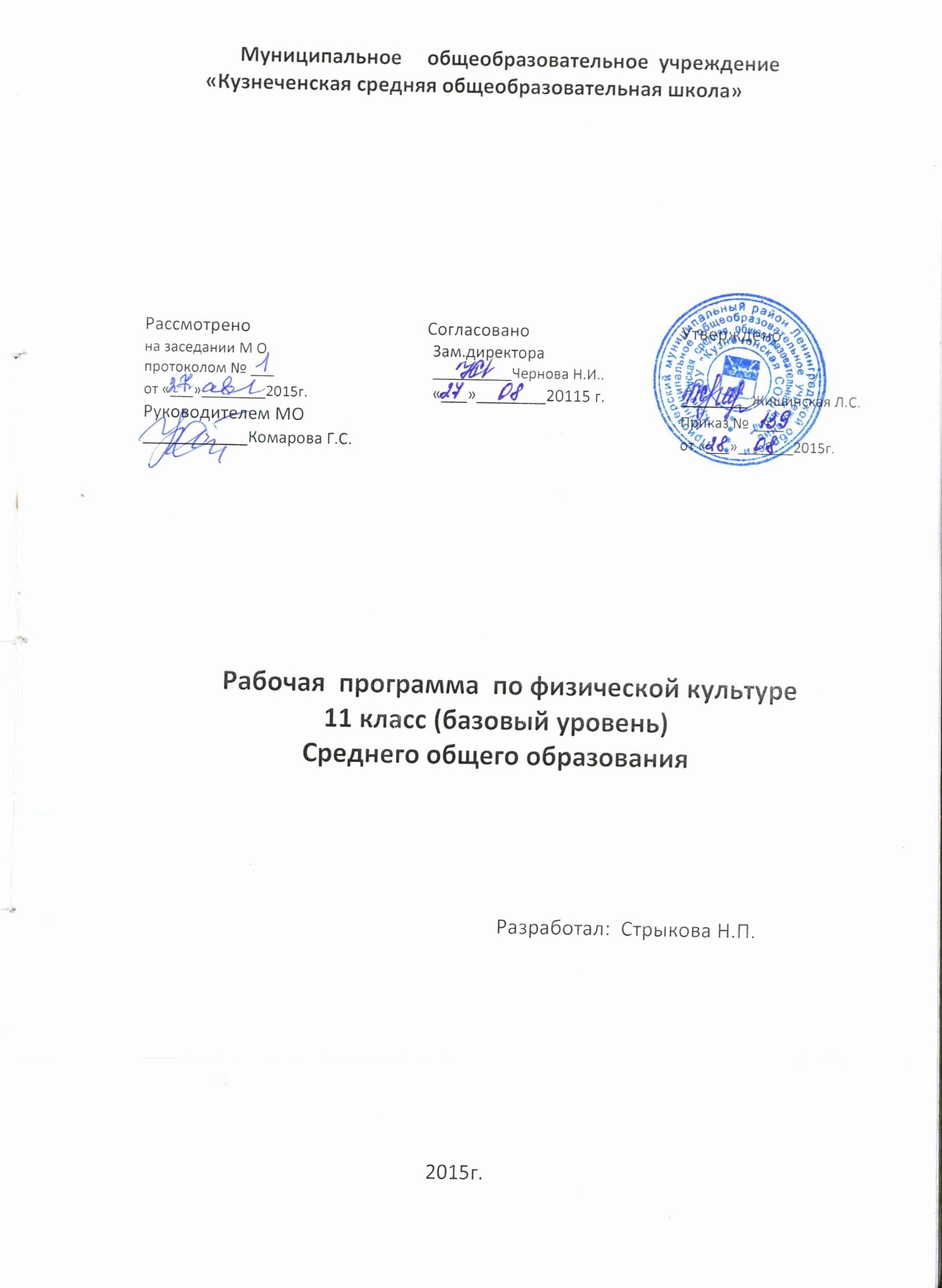 1.ПОЯСНИТЕЛЬНАЯ ЗАПИСКАк рабочей программе по физической культуре для учащихся 11 классаВ соответствии с ФБУПП учебный предмет «Физическая культура» вводится как обязательный предмет в средней школе и на его преподавание отводится 204 часа  в год.Для прохождения программы в учебном процессе  обучения можно использовать учебник. Физическая культура: 10–11 классы / под ред. В. И. Ляха. – М.: Просвещение, 2008   В программе В. И. Ляха, А. А. Зданевича программный материал делится на две части – базовую и вариативную. В базовую часть входит материал в соответствии с федеральным компонентом учебного плана, региональный компонент (лыжная подготовка заменяется кроссовой). Базовая часть выполняет обязательный минимум образования по предмету «Физическая культура». Программный материал усложняется по разделам каждый год за счет увеличения сложности элементов на базе ранее пройденных. Для ознакомления с теоретическими сведениями можно выделять время, как в процессе уроков, так и при выделении одного часа в четверти, специально отведенного для этой цели. Школьное образование в современных условиях призвано обеспечить функциональную грамотность и социальную адаптацию обучающихся на основе приобретения ими компетентностного опыта в сфере учения, познания, профессионально-трудового выбора, личностного развития, ценностных ориентаций и смыслотворчества. Это предопределяет направленность целей обучения на формирование компетентной личности, способной к жизнедеятельности и самоопределению в информационном обществе, ясно представляющей свои потенциальные возможности, ресурсы и способы реализации выбранного жизненного пути.Главной целью школьного образования является развитие ребенка как компетентной личности путем включения его в различные виды ценностной человеческой деятельности: учеба, познания, коммуникация, профессионально-трудовой выбор, личностное саморазвитие, ценностные ориентации, поиск смыслов жизнедеятельности. С этих позиций обучение рассматривается как процесс овладения не только определенной суммой знаний и системой соответствующих умений и навыков, но и как процесс овладения компетенциями.Изучение физической культуры на базовом уровне среднего (полного) общего образования направленона достижение следующих целей:– Развитие физических качеств и способностей, совершенствование функциональных возможностей организма, укрепление индивидуального здоровья.– Воспитание бережного отношения к собственному здоровью, потребности в занятиях физкультурно-оздоровительной и спортивно-оздоровительной деятельностью.– Овладение технологиями современных оздоровительных систем физического воспитания, обогащение индивидуального опыта занятий специально-прикладными физическими упражнениями и базовыми видами спорта.– Освоение системы знаний о занятиях физической культурой, их роли и значении в формировании здорового образа жизни и социальных ориентаций.– Приобретение компетентности в физкультурно-оздоровительной и спортивной деятельности, овладение навыками творческого сотрудничества в коллективных формах занятий физическими упражнениями.На основании требований Государственного образовательного стандарта 2004 г. в содержании тематического планирования предполагается реализовать актуальные в настоящее время компетентностный, личностно ориентированный, деятельностный подходы.задачи физического воспитания учащихся 11 класса:– Содействие гармоничному физическому развитию, выработка умений использовать физические упражнения, гигиенические процедуры и условия внешней среды для укрепления состояния здоровья, противостояния стрессам.– Формирование общественных и личностных представлений о престижности высокого уровня здоровья и разносторонней физиологической подготовленности.– Расширение двигательного опыта посредством овладения новыми двигательными действиями и формирование умений применять их в различных по сложности условиях.– Дальнейшее развитие кондиционных и координационных способностей.– Формирование знаний о закономерностях двигательной активности, спортивной тренировке, значении занятий физической культурой для будущей трудовой деятельности, выполнении функции отцовства и материнства, подготовке к службе в армии.– Закрепление потребности к регулярным занятиям физическими упражнениями и избранным видом спорта.– Формирование адекватной самооценки личности, нравственного самосознания, мировоззрения, коллективизма, развитие целеустремлённости, уверенности, выдержки, самообладания.– Дальнейшее развитие психических процессов и обучение основам психической регуляции.Содержание программного материала уроков в планировании состоит из двух основных частей: базовой и вариативной (дифференцированной). Для освоения базовых основ физической культуры, которые необходимы и обязательны для каждого ученика, отведено 87 часов, на вариативную часть – 15 часов. В связи с учётом региональных и местных особенностей образовательного учреждения, климато-географических условий  часы лыжной подготовки, при безснежной зиме, распределены для занятий спортивными играми и лёгкой атлетикой, где посредством специальных прикладных лёгкоатлетических упражнений обеспечивается развитие жизненно необходимых физических качеств, умений и навыков.  2. ТРЕБОВАНИЯ К УРОВНЮ ПОДГОТОВКИ УЧАЩИХСЯ11 классаВ результате изучения физической культуры на базовом уровне ученик должензнать/понимать:– влияние оздоровительных систем физического воспитания на укрепление здоровья, профилактику профессиональных заболеваний и вредных привычек;– способы контроля и оценки физического развития и физической подготовленности;– правила и способы планирования системы индивидуальных занятий физическими упражнениями различной направленности;уметь:– выполнять индивидуально подобранные комплексы оздоровительной и адаптивной (лечебной) физической культуры, композиции ритмической и аэробной гимнастики, комплексы упражнений атлетической гимнастики;– выполнять простейшие приемы самомассажа и релаксации;– преодолевать искусственные и естественные препятствия с использованием разнообразных способов передвижения;– выполнять приемы защиты и самообороны, страховки и самостраховки;– осуществлять творческое сотрудничество в коллективных формах занятий физической культурой;использовать приобретенные знания и умения в практической деятельности и повседневной жизни:– для повышения работоспособности, укрепления и сохранения здоровья;– подготовки к профессиональной деятельности и службе в Вооруженных Силах Российской Федерации;– организации и проведения индивидуального, коллективного и семейного отдыха, участия в массовых спортивных соревнованиях;– активной творческой жизнедеятельности, выбора и формирования здорового образа жизни;владеть компетенциями: учебно-познавательной, личностного самосовершенствования, коммуникативной.Важной особенностью образовательного процесса в средней школе является оценивание учащихся. Оценивание учащихся предусмотрено как по окончании изучения раздела, так и по мере текущего освоения умений и навыков.   При оценивании учащихся учитывать позитивные сдвиги в количественных результатах, участие в спортивной жизни школы, желание заниматься физической культурой.3. Содержание тем учебного курсаОсновы знаний о физической культуре, умения и навыки,социокультурные основы Спортивно-оздоровительные системы физических упражнений в отечественной и зарубежной культуре, их цели и задачи, основы содержания и формы организации.Психолого-педагогические основыОсновы организации и проведения спортивно-массовых соревнований по различным видам спорта. Особенности самостоятельной подготовки к участию в спортивно-масовых мероприятий. Способы регулирования массы тела.Медико-биологические основыОсобенности техники безопасности и профилактики травматизма, профилактические и восстановительные мероприятия при организации и проведении спортивно-массовых и индивидуальных форм занятий физической культурой и спортом. Вредные привычки, причины возникновения и пагубное влияние на здоровье.Баскетбол11 класс. Терминология баскетбола. Влияние игровых упражнений на  развитие координационных способностей, психохимические процессы, воспитание нравственных и волевых качеств. Правила игры. Техника безопасности при занятиях баскетболом. Организация и проведение соревнований. Самоконтроль и дозирование нагрузки при занятиях баскетболом.Волейбол11 класс. Терминология волейбола. Влияние игровых упражнений на развитие координационных способностей, психохимические процессы, воспитание нравственных и волевых качеств.Правила игры. Техника безопасности при занятиях баскетболом. Организация и проведение соревнований. Самоконтроль и дозирование нагрузки при занятиях баскетболом.Гимнастика с элементами акробатики11 класс. Основы биомеханики гимнастических упражнений. Влияние на телосложение гимнастических упражнений. Техника безопасности при занятиях гимнастикой. Оказание первой помощи при занятиях гимнастическими упражнениями. Самоконтроль при занятиях гимнастикой.Легкая атлетика11 класс. Основы биомеханики легкоатлетических упражнений. Влияние легкой атлетики на развитие двигательных качеств. Правила проведения соревнований. Техника безопасности при проведении занятий легкой атлетикой. Самоконтроль при занятиях легкой атлетикой.Учащиеся должны уметь демонстрировать:Компетентный подход определяет следующие особенности предъявления содержания образования: оно представлено в виде трех тематических блоков, обеспечивающих формирование компетенций.В первом блоке представлен информационный компонент – изучение культурно-исторических основ знаний, медико-биологических, психолого-социальных основ и основ безопасности жизнедеятельности. Данный компонент способствует развитию ценностно-смысловой и учебно-познавательной компетенций.Во втором блоке представлен операционный компонент, включающий в себя двигательные умения и навыки (освоение техники упражнений и развитие способностей) и практические умения. Этот компонент позволяет формировать у учащихся коммуникативную компетенцию и компетенцию личностного самосовершенствования.В третьем блоке представлен мотивационный компонент, который отражает требования к учащимся (что они должны знать, уметь, демонстрировать).Таким образом, тематическое планирование обеспечивает взаимосвязанное развитие и совершенствование ключевых, общепредметных и предметных компетенций.Личностная ориентация образовательного процесса выявляет приоритет воспитательных и развивающих целей обучения. Способность учащихся понимать причины и логику развития физических и психических процессов открывает возможность для осмысленного восприятия всего разнообразия мировоззренческих, социокультурных систем, существующих в современном мире. Система учебных занятий призвана способствовать развитию личностной самоидентификации, гуманитарной культуры школьников, их приобщению к ценностям национальной и мировой культуры, усилению мотивации к социальному познанию и творчеству, воспитанию личностно и общественно востребованных качеств, в том числе гражданственности, толерантности.Деятельностный подход отражает стратегию современной образовательной политики: необходимость воспитания человека и гражданина, интегрированного в современное ему общество, нацеленного на совершенствование этого общества. Система уроков сориентирована не столько на передачу «готовых знаний», сколько на формирование активной личности, мотивированной к самообразованию, обладающей достаточными навыками и психологическими установками к самостоятельному поиску, отбору, анализу и использованию информации. Это поможет выпускнику адаптироваться в мире, где объем информации растет в геометрической прогрессии, где социальная и профессиональная успешность напрямую зависят от позитивного отношения к новациям, самостоятельности мышления и инициативности, от готовности проявлять творческий подход к делу, искать нестандартные способы решения проблем, от готовности к конструктивному взаимодействию с людьми.Основой целеполагания является обновление требований к уровню подготовки выпускников в системе физкультурного образования, отражающее важнейшую особенность педагогической концепции государственного стандарта – переход от суммы «предметных результатов» (то есть образовательных результатов, достигаемых в рамках отдельных учебных предметов) к межпредметным и интегративным результатам. Такие результаты представляют собой обобщенные способы деятельности, которые отражают специфику не отдельных предметов, а ступеней общего образования. В государственном стандарте они зафиксированы как общие учебные умения, навыки и способы человеческой деятельности, что предполагает повышенное внимание к развитию межпредметных связей курса физической культуры.Дидактическая модель обучения и педагогические средства отражают модернизацию основ учебного процесса, их переориентацию на достижение конкретных результатов в виде сформированных умений и навыков учащихся, обобщенных способов деятельности. Формирование целостных представлений о физической культуре будет осуществляться в ходе творческой деятельности учащихся на основе личностного осмысления фактов и явлений физического развития. Особое внимание уделяется познавательной активности учащихся, их мотивированности к самостоятельной учебной работе. Это предполагает все более широкое использование нетрадиционных форм уроков, в том числе методики ролевых игр, спортивных игр, единоборств, соревновательных упражнений, эстафет, межпредметных интегрированных уроков и т. д.Учащиеся должны приобрести умения по формированию собственного алгоритма решения познавательных задач формулировать проблему и цели своей работы, определять адекватные способы и методы решения задачи, прогнозировать ожидаемый результат и сопоставлять его с собственными знаниями по физической культуре. Учащиеся должны научиться представлять результаты индивидуальной и групповой познавательной деятельности в формах реферата, рецензии, публичной презентации.Проектная деятельность учащихся – это совместная учебно-познавательная, творческая или игровая деятельность, имеющая общую цель, согласованные методы, способы деятельности, направленная на достижение общего результата. Непременным условием проектной деятельности является наличие заранее выработанных представлений о конечном продукте деятельности, соблюдение последовательности этапов проектирования (выработка концепции, определение целей и задач проекта, доступных и оптимальных ресурсов деятельности, создание плана, программ и организация деятельности по реализации проекта), комплексная реализация проекта, включая его осмысление и рефлексию результатов деятельности.Спецификой учебной проектно-исследовательской деятельности является ее направленность на развитие личности и на получение объективно нового исследовательского результата. Цель учебно-исследовательской деятельности – приобретение учащимися познавательно-исследовательской компетентности, проявляющейся в овладении универсальными способами освоения действительности, в развитии способности к исследовательскому мышлению, в активизации личностной позиции учащегося в образовательном процессе.Реализация тематического плана обеспечивает освоение общеучебных умений и компетенций в рамках информационно-коммуникативной деятельности, в том числе способностей передавать содержание в сжатом или развернутом виде в соответствии с целью учебного задания, проводить информационно-смысловой анализ, использовать прослушанную и прочитанную информацию в практической деятельности.. Для решения познавательных и коммуникативных задач учащимся предлагается использовать различные источники информации, включая энциклопедии, словари, Интернет-ресурсы и другие базы данных в соответствии с коммуникативной задачей, сферой и ситуацией общения осознанно выбирать выразительные средства языка и знаковые системы (текст, таблица, схема).Акцентированное внимание к продуктивным формам учебной деятельности предполагает актуализацию информационной компетентности учащихся: формирование простейших навыков работы с источниками, (картографическими и хронологическими) материалами. В требованиях к выпускникам старшей школы ключевое значение придается комплексным умениям по поиску и анализу информации, представленной в разных знаковых системах (текст, карта, таблица, схема, использованию методов электронной обработки при поиске и систематизации информации. Важнейшее значение имеет овладение учащимися коммуникативной компетенцией: формулировать собственную позицию по обсуждаемым вопросам, используя для аргументации знания в области физической культуры.С точки зрения развития умений и навыков рефлексивной деятельности особое внимание уделено способности учащихся самостоятельно организовывать свою учебную деятельность (постановка цели, планирование, определение оптимального соотношения цели и средств и др.), оценивать ее результаты, определять причины возникших трудностей и пути их устранения, осознавать сферы своих интересов и соотносить их со своими учебными достижениями, чертами своей личности.Стандарт ориентирован на воспитание школьника – гражданина и патриота России, развитие духовно-нравственного мира школьника, его национального самосознания. Эти положения нашли отражение в содержании уроков. В процессе обучения должно быть сформировано умение формулировать свои мировоззренческие взгляды и на этой основе – воспитание гражданственности и патриотизма.Для информационно-компьютерной поддержки учебного процесса предполагается использование следующих программно-педагогических средств, реализуемых с помощью компьютера: электронные папки для подготовки учащихся 9–11 классов к итоговой аттестации по теоретическому курсу по физической культуре, учебные презентации по аэробике, легкой атлетике.4.УЧЕБНО-ТЕМАТИЧЕСКИЙ ПЛАНРаспределение учебного времени прохождения программного 
материала по физической культуре в 11 классах 5. НОРМЫ ОЦЕНОК                      Зачетные тесты и нормативы по физкультуре для учащихся 11-го класса   ЛитератураКаинов, А. Н. Методические рекомендации при планировании прохождения материала по физической культуре в общеобразовательных учреждениях на основе баскетбола (программа А. П. Матвеева) / А. Н. Каинов. - Волгоград : ВГАФК, 2003. - 68 с.Каинов, А. Н. Методические рекомендации планирования прохождения материала по предмету «Физическая культура» в основной школе на основе баскетбола : программа В. И. Ляха, А. А. Зданевича / А. Н. Каинов, Н. В. Колышкина. - Волгоград : ВГАФК, 2005. - 52 с.Лях, В. И. Комплексная программа физического воспитания учащихся : 1-11 классы / В. И. Лях, А. А. Зданевич // Физкультура в школе. - 2004. - № 1-8.Лях, В. И. Комплексная программа физического воспитания учащихся 1-11 классов / В. И. Лях, А. А. Зданевич. - М. : Просвещение, 2010. - 127 с.Настольная книга учителя физической культуры / авт.-сост. Г. И. Погадаев ; под ред. Л. Б. Кофмана. -М. : Физкультура и спорт, 1998. - 496 с.Настольная книга учителя физической культуры : справ.-метод, пособие / сост. Б. И. Мишин. - М. : ООО «Изд-во АСТ» ; ООО «Изд-во Астрель», 2003. - 526 с.Оценка качества подготовки выпускников средней (полной) школы по физической культуре / авт.-сост. А. П. Матвеев. Т. В. Петрова. - М. : Дрофа, 2001.- 128 с.Пояснительная записка к федеральному базисному учебному плану и примерный учебный план для общеобразовательных учреждений РФ // Физкультура в школе. - 2006. - № 6.Физическое воспитание учащихся 10-11 классов : пособие для учителя / под ред. В. И. Ляха, Г. Б. Мейк-сона. - М. : Просвещение, 1998. - 112 с.Физическая культура. 1-11 классы: комплексная программа физического воспитания учащихся В.И.Ляха, А.А.Зданевича/авт.-сост. А.Н.Каинов, Г.И.Курьерова.- Волгоград: Учитель, 2011.-171 с.Физические способностиКонтрольные упражнения(тест)ВозрастУровеньУровеньУровеньУровеньУровеньУровеньФизические способностиКонтрольные упражнения(тест)ВозрастМальчикиМальчикиМальчикиДевочкиДевочкиДевочкиФизические способностиКонтрольные упражнения(тест)ВозрастНизкийСреднийВысокийНизкийСреднийВысокийСкоростныеБег , с11121314156,4 и выше6,46,15,85,56,1-5,55,8-5,45,6-5,25,5-5,15,3-4,95,0 и ниже4,94,84,74,56,7 и выше6,56,26,16,16,3-5,86,2-5,66,0-5,45,9-5,45,8-5,35,3 и ниже5,15,14,94,9КоординационныеЧелночный бег 3х10, с111213141510,0 и более9,59,39,19,69,4-8,89,0-8,69,0-8,68,7-8,38,4-8,08,5 и ниже8,38,38,07,710,2 и выше10,010,010,29,79,7-9,39,6-9,19,5-9,09,5-9,09,3-8,88,9 и ниже8,88,78,68,5Скоростно-силовыеПрыжок в длину с места,       см1112131415141 и ниже146150160163154-173158-178167-190180-195183-205186 и выше191 и выше205210220123 и ниже135138139143138-159149-168151-170154-177158-179174 и выше182183192194Выносливость6-минутный бег, м1112131415900 и менее950100105011001000-11001100-12001150-12501200-13001250-13501300 и выше1350140014501500700 и ниже750800850900850-1000900-1050950-11001000-11501050-12001100 и выше1150120012501300ГибкостьНаклон вперед, из положения сидя, см1112131415-5 и ниже-3-6-4-41-83-81-71-73-1010 и выше1091112-2 и ниже10-2-14-108-116-125-137-1415 и выше16182020СиловыеПодтягивание на высокой перекладине из виса, кол-во раз (мальчики)1112131415000012-52-63-64-75-86 и выше78910_____________________________________________________________________№Вид программного материалаКоличество  часов№Вид программного материалаКласс№Вид программного материала   91Основы знаний о физической культуреВ процессе урока1.1Спортивные игры181.2Гимнастика с элементами акробатики181.3Легкая атлетика211.4Лыжная подготовка202Вариативная часть272.1Баскетбол, волейбол, футбол 25      2Итого102ФизическиеспособностиФизические упражненияМальчикиДевочкиСкоростныеБег 100 м/сБег 30 м/с14,35,017,55,4СиловыеПодтягивание в висе на высокой перекладине, кол-во раз10–СиловыеПодтягивание из виса лежа на низкой перекладине, кол-во раз–14СиловыеПрыжок в длину с места, см215170К выносливостиБег 2000 м, мин, с–10.00К выносливостиБег 3000 м, мин, с13.30–№ п/п№ п/пВид программногоматериалаВид программногоматериалаКоличество часов (уроков)Количество часов (уроков)Количество часов (уроков)Количество часов (уроков)№ п/п№ п/пВид программногоматериалаВид программногоматериалаКлассКлассКлассКласс№ п/п№ п/пВид программногоматериалаВид программногоматериала1011Базовая частьБазовая часть631.11.1Основы знаний о физической культуреОсновы знаний о физической культурев процессе урокав процессе урокав процессе урокав процессе урока1.21.2Спортивные игры волейбол,  Спортивные игры волейбол,  211.31.3Гимнастика с элементами акробатикиГимнастика с элементами акробатики211.41.4Легкая атлетикаЛегкая атлетика2122Вариативная частьВариативная часть392.12.1Баскетбол, волейбол, футболБаскетбол, волейбол, футбол192.22.2Лыжная подготовкаЛыжная подготовка20ВСЕГОВСЕГОВСЕГО      102      102 НОРМАТИВЫ ЮНОШИ ЮНОШИ ЮНОШИ ДЕВУШКИ ДЕВУШКИ ДЕВУШКИ НОРМАТИВЫ «5» «4» «3» «5» «4» «4» «3» Бег 30 м (сек) 4.8 5.1 5.2 5.1 5.1 5.6 5.8 Прыжок в длину с места (см) 210 200 180 195 195 175 165  6-ти минутный бег (м) 1400 1300 1250 1200 1200 1100 1000 Подтягивание (раз) 18 15 11 11 11 9 7 Бег 100 м (сек) 14.5 14.9 15.5 16.5 16.5 17.0 17.3 Прыжок в длину с разбега (см) 440 400 340 375 375 340 300 Прыжок в высоту (см) 135 130 115 120 120 115 105Метание гранаты 700-500 гр (м) 32 26 22 18 18 13 11Бег 3000-2000м (мин) 15.0 16.0 17.0 10.1 10.1 11.4 12.4Бег на выносливость (мин) 19 17 15 17 17 16 14 Гибкость (см) 12 9 5 7 7 12 14Поднимание  туловища (раз)  50 45 38  - - - - Угол в упоре (сек) 5 4 3 - - - - Подъём переворотом (раз) 3 2 1 - - - -Сгибание рук в упоре на брусьях (раз) 10 7 4 - - - - Челночный бег 3х10 м (сек)Прыжки через скакалку за 1 мин (кол-во раз). 8.2 135 8.0125 7.6 115 9.7 145 9.7 145 9.3135 8.7 125Поднимание туловища  из положения  лёжана спине за 30 секунд (кол-во раз) 25 21 16 23 23 20 15ФизическиеспособностиФизические упражненияМальчикиДевочкиСкоростныеБег 100 м/сБег 30 м/с14,35,017,55,4СиловыеПодтягивание в висе на высокой перекладине, кол-во раз10–СиловыеПодтягивание из виса лежа на низкой перекладине, кол-во раз–14СиловыеПрыжок в длину с места, см215170К выносливостиБег 2000 м, мин, с–10.00К выносливостиБег 3000 м, мин, с13.30–№ п/п№ п/пВид программногоматериалаВид программногоматериалаКоличество часов (уроков)Количество часов (уроков)Количество часов (уроков)Количество часов (уроков)№ п/п№ п/пВид программногоматериалаВид программногоматериалаКлассКлассКлассКласс№ п/п№ п/пВид программногоматериалаВид программногоматериала1111Базовая частьБазовая часть631.11.1Основы знаний о физической культуреОсновы знаний о физической культурев процессе урокав процессе урокав процессе урокав процессе урока1.21.2Спортивные игры волейбол,  Спортивные игры волейбол,  211.31.3Гимнастика с элементами акробатикиГимнастика с элементами акробатики211.41.4Легкая атлетикаЛегкая атлетика2122Вариативная частьВариативная часть392.12.1Баскетбол, волейбол, футболБаскетбол, волейбол, футбол192.22.2Лыжная подготовкаЛыжная подготовка20ВСЕГОВСЕГОВСЕГО       102НОРМАТИВЫЮНОШИЮНОШИЮНОШИДЕВУШКИДЕВУШКИДЕВУШКИНОРМАТИВЫ«5»«4»«3»«5»«4»«4»«3» Бег 30 м (сек) 4.7 4.9 5.1 5.0 5.0 5.5  5.7 Прыжок в длину с места (см) 220 205 190 200 200 180 170  6-ти минутный бег (м) 1450 1350 1300 1250 1250 1150 1050 Подтягивание (раз) 18 15 11 12 12 10 8 Бег 100 м (сек) 14.2 14.5 15.0 16.0 16.0 16.5 17.0 Прыжок в длину с разбега (см) 460 420 370 380 380 350 310Прыжок в высоту (см) 135 130 120 120 120 115 105 Метание гранаты 700-500 гр (м) 38 30 26 23 23 18 12 Бег 3000-2000м (мин) 13.0 15.0 16.3 10.0 10.0 11.3 12.2 Бег на выносливость (мин) 20 18 16 18 18 17 15 Гибкость (см) 12 9 5 7 7 12 14 Поднимание  туловища (раз)  52 46 42 - -- - Угол в упоре (сек) 8 6 4 - - - - Подъём переворотом (раз) 4 3 2 - - - - Сгибание рук в упоре на брусьях (раз) 12 10 7  - - - - Челночный бег 3х10 м (сек) Прыжки через скакалку за 1 мин (кол-во раз). 8.1 140 7.9 130 7.5 120 9.6 150 9.6 150 9.3 140 8.7 130 Поднимание туловища  из положения  лёжа на спине за 30 секунд (кол-во раз) 26 22 18 24 24 21 17